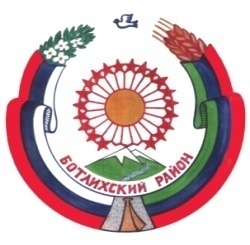 РЕСПУБЛИКА ДАГЕСТАНСОБРАНИЕ ДЕПУТАТОВ МУНИЦИПАЛЬНОГО РАЙОНА «БОТЛИХСКИЙ РАЙОН»368970; ул. Центральная, 130, с. Ботлих, Ботлихский район, Республика ДагестанРешение №1двадцать седьмой  сессии Собрания депутатов муниципального района «Ботлихский район» шестого созыва     от 30 июля 2019 года                                                                       с. Ботлих     О внесении изменений в решение Собрания депутатов муниципального района «Ботлихский район»  «О бюджете МР «Ботлихский район» на 2019год и на плановый период 2020-2021годов»      Рассмотрев представленный главой АМР «Ботлихский район» проект решения о внесении изменений в решение Собрания депутатов муниципального района «О бюджете МР «Ботлихский район» на 2019 год и на плановый период 2020 – 2021 годов» от 27.12.2018 год № 1 Собрание депутатов муниципального района решает:     1.Внести изменения в решение Собрания депутатов МР «Ботлихский район» «О бюджете МР «Ботлихский район» на 2019год и на плановый период 2020-2021годов»  от 27.12.2018года №1 согласно приложениям №1-4.     2. Опубликовать настоящее решение в районной газете «Гьудуллъи-Дружба».            Глава муниципального района                                         М. Патхулаев     Председатель Собрания депутатов                                                 М. Омаров